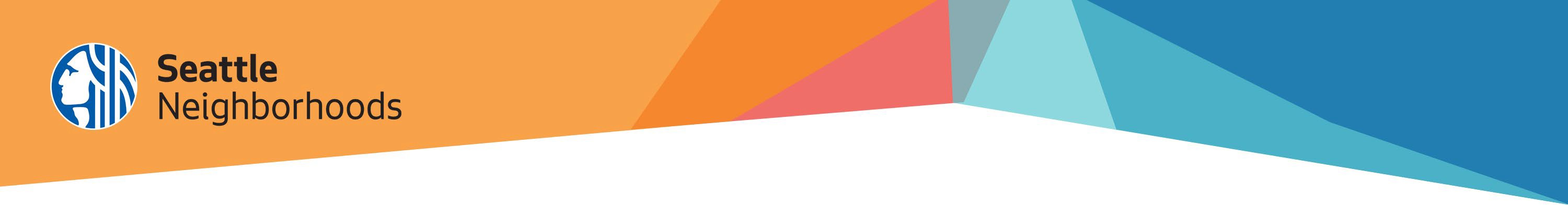 Duwamish River Opportunity Fund (DROF) Grant Reviewer Application 2022CONFLICT OF INTEREST AND CONFIDENTIALITYReview panel members should not have a current application submitted for review. Reviewers should keep applications confidential and may not discuss the applications under review with others outside the review committee or DON staff any time before, during, or after the review process. It is not uncommon for a panel member to have a conflict of interest with one or more grant applicant(s). Should any member of the review panel have any direct or indirect interest in, or relationship to, any individual or organization which has submitted a grant proposal, the reviewer should provide written notice of the interest or relationship.Grant reviewers must agree to follow the City of Seattle’s Code of Ethics. Panel members are also encouraged to recognize the City’s Race & Social Justice Initiative in its review process.Each community grant reviewer will receive a $500 stipend for full completion of their grant reviewer responsibilities. A W-9 must be provided to receive stipend funds.Check List(Only check boxes that apply. All boxes must be checked to advance in the grant review process).I am at least 18 years or older.I live, work, attend school, and/or receive services within City of Seattle city limits.	I will not be named as an executive director, key personnel or major consultant (more than 20% of budget) on an application being reviewed.To the best of my knowledge and belief, I certify that information supplied in this application is accurate and complete. Giving incomplete or false information in an application is grounds for dismissal from the grant review panel. I hereby acknowledge that the City of Seattle and/or Seattle Department of Neighborhoods may request additional information regarding details provided on this application. References are required upon request.Signature	Printed NameDateABOUT YOUWhich neighborhood do you most identify with along the Duwamish River Valley and why? (limited to 1,500 characters or less)Georgetown	☐ SODO	☐ South Park	☐ Other  	In what capacity and how long have you been involved with the Duwamish River Valley community? (limited to 1,500 characters or less)Why do you want to be a reviewer for DROF? (limited to 1,500 characters or less)What experience and/or expertise to you bring to the grant review process? (limited to 1,500 characters or less)Check all those that apply (please limit to no more than three in total):Arts & Culture	☐ Education	☐ Entertainment/Hospitality	☐ Environment	☐ FinanceGovernment	☐ Healthcare/Medicine	☐ Housing	☐ Industrial/Manufacturing ☐ LegalNon-Profit	☐ Science/Technology	☐ Small Business	☐ Social Services	☐ OtherDescribe your experience and understanding (if any) of various ethnic, racial, and/or underserved populations that may be included in the grant process. (limited to 1,500 characters or less)If you are selected as a grant reviewer, can you commit to the following dates? Check all that apply:RESUMEPlease include a copy of your resume (maximum 3 pages) and include the following information (required):Contact InformationFirst/Last Name, Home Address, Work and/or School Address, Primary/Secondary Phone No., Email AddressEducation, Experience & ExpertiseList educational institutions high school and later, and include location, degree type, start/end date.List any grant review experience including agency, location, role and start/end date.List any volunteer experience including agency, location, role and start/end date.List any professional affiliations including agency, location, role and start/end date.OPTIONAL INFORMATIONRace/Ethnicity:□ Amharic	□ Oromo	□ Tigrinya	□ Somali□ Black / African American	□ Western African	□ Other Black / African American	□ Asian Indian□ Chinese	□ Cambodian	□ Filipino	□ Japanese□ Korean	□ Laotian	□ Thai	□ Vietnamese□ Other Asian	□ Native Hawaiian	□ Guamanian or Chamorro	□ Samoan□ Polynesian	□ Other Pacific Isl.	□ Middle Eastern or N. African	□ CaucasianAmerican Indian / Alaska NativeAre you of Hispanic, Latino, or Spanish origin?No	☐ Mexican / Mexican American	☐ Puerto Rican	☐ CubanOther Hispanic / Latino / Spanish originHousing Situation□ Renter	□ Homeowner	□ Living with family / friends	□ HomelessOther:  	Applications are due August 15th, 2022 by 5:00 pm. Please email completed applications to DROF@seattle.gov.DescriptionDateTime□Grant Reviewer Orientation and Training (Online)9.1.202210 - 11:30am□Independent Review of Applications9.1.22 – 9.21.22□Grant Reviewer Discussion Panel (Online)9.27.202210 - 4:00pm□Grant Reviewer Survey Sent Out (Online)9.28.2022